Why Talk about Heat Stress?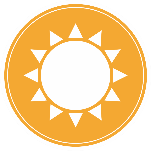 Exposure to high temperatures can contribute to burns, dehydration, heat stress, and heat exhaustion. Dehydration and heat exhaustion can lead to foggy thinking and errors in judgement with resulting safety concerns. Symptoms  –  heat stress (excessive sweating, dizziness and nausea), which can lead to heat cramps, heat exhaustion (shallow breathing, accelerated heart rate, clammy skin, sweating, weakness, dizziness, fatigue, fainting) and heat stroke (hot, dry flushed skin, no sweating, confusion, decreased level of consciousness, nausea, vomiting, seizures, increased rate of breathing, irregular pulse, shock, and cardiac arrest.)What are some of the hazards associated with heat stress?Heat stress may result from a hot environment, the work itself, or the worker.Environment:Exposure to hot air temperatures that heat the worker upHeat with high humidity makes it harder to cool down since sweat is less effectiveRadiant heat from direct or indirect sources of heat (a stove burner or the sun)The Work:Overexertion can increase temperature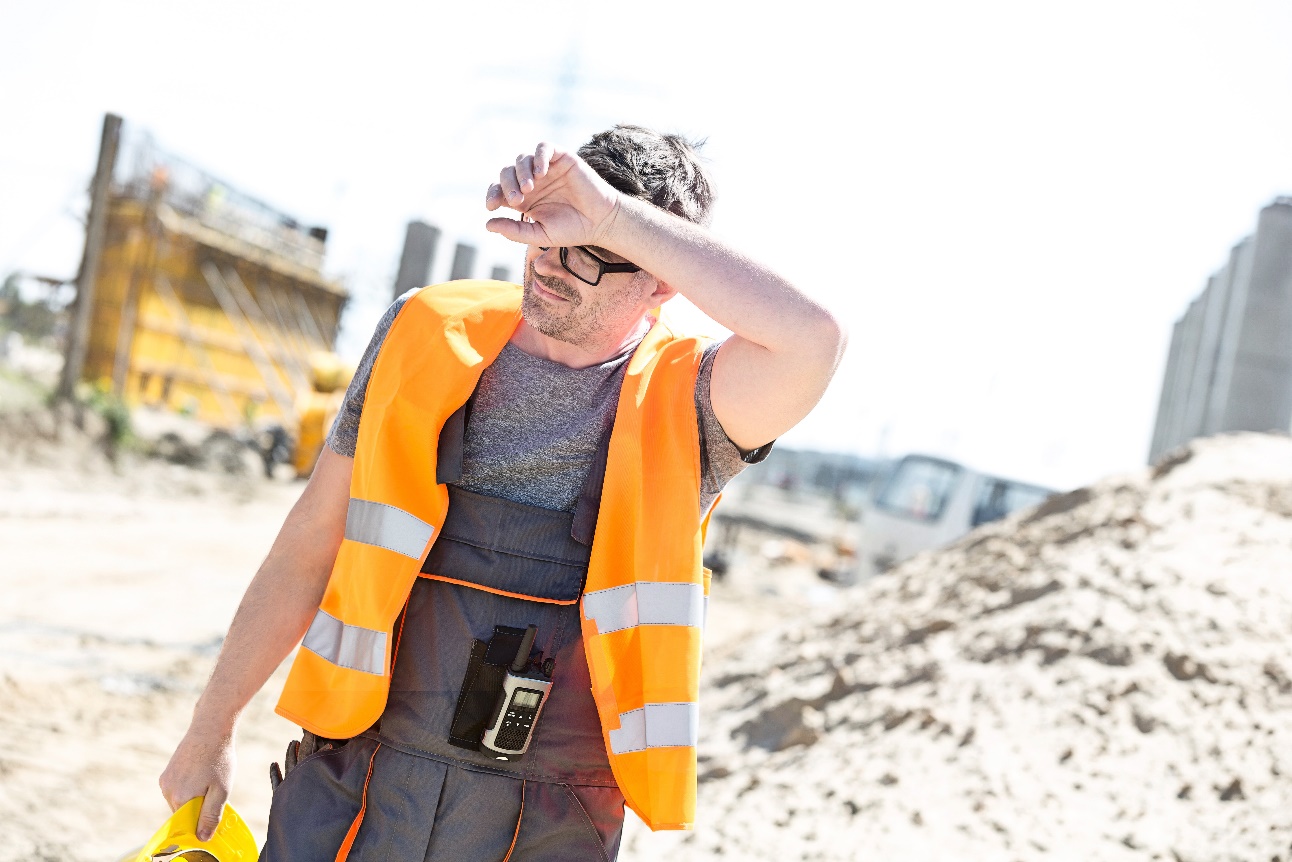 Hot work (such as welding) can create additional heatThe Worker:Poor conditioningPoor health such as cardiovascular disease, obesity, advancing agePoor choice in clothing or PPE that traps heat in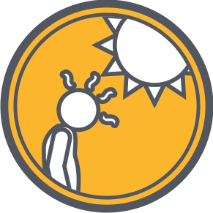 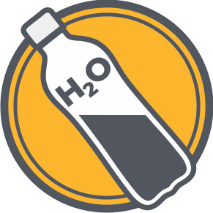 MEETING DESCRIPTIONMEETING DESCRIPTIONMEETING DESCRIPTIONMEETING DESCRIPTIONMeeting Date:Time:Location:Supervisor:Number in Crew:Number Attended:Attended By:AbsentREVIEW ITEMS FROM PREVIOUS MEETINGINCIDENTS/INJURIES REVIEWEDTOPICS DISCUSSEDMSI – Hot TemperatureWORKERS CONCERNSCORRECTIVE ACTIONS TO BE TAKENMEETING CONDUCTED BYMEETING CONDUCTED BYMEETING CONDUCTED BYMEETING CONDUCTED BYSupervisor:Manager:Date:Date: